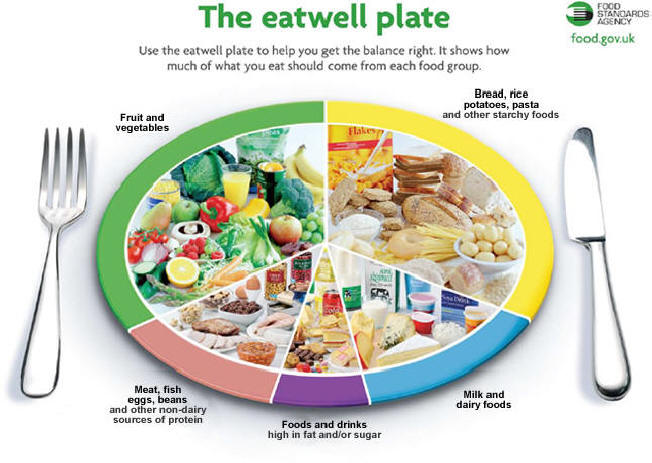 Here are some things to think about when preparing packed lunches:Beware of misleading advertising. Just because it says it is ideal for packed lunches doesn't mean it is healthy.Beware child friendly packaging. A lump of cheese is far more nutritious than a cheese tube.Fresh, frozen, tinned, dried fruit, fruit juices and smoothies all count towards 5 a day.Chop up fruit to make it easier to eat.Try adding some vegetables as extras in sandwiches: tomato, cucumber, grated carrot, saladMake sure they are getting some protein: ham, egg, cheese, chicken, tunaPacks of seeds or hummus also contain protein.Drinking orange juice helps the body to absorb iron more easily.It can take a child 15 tastes before they decide they like something, so persevere.If a child consistently leaves the healthy foods, check that you are not packing up too much.There is more calcium in skimmed milk than full fat milk.Yoghurt tubes generally contain 3.5 teaspoons of sugar.Healthy Packed Lunch Ideas!Fill out your lunchbox with the following:Fruit – include fruit such as apples, grapes, plums and berries. Chopped fruit, fruit salad or dried fruit such as apricots, raisins and dates can be easily handled and eaten by children. A fruit smoothie is also a healthy option.Vegetables - chopped vegetables such as carrot, celery and cucumber can be included with dips such as hummus to provide a nutritious snack. Cherry tomatoes, sliced peppers, baby corn and sugar snap peas are great for adding colour and are easy for young children to eat.Desserts - fruit can be added to low-sugar jelly, or mixed in with natural yoghurt for a tasty dessert. Yoghurt drinks or small pots of custard or rice pudding can top up calcium intake and provide an alternative to more sugary or fatty options. If you like cakes and biscuits, try varieties such as hot-cross buns, scones and malt loaf. Include your favourite cake once in a while, but keep the portion small.Variety is key to keeping lunchboxes appetising and appealing. Sandwich fillings can be packed with salad to add colour and nutrients, and accompanied by low-fat nutritious options such as lean meat, fish, egg and low-fat cheese.Drinks - use tap water, or mix it with low-sugar squash or some fruit juice to add flavour. Unsweetened fruit juice and smoothies count towards one of your five a day, but avoid too many sugary drinks which can add lots of extra calories. Milk-based drinks, without added sugar, are a healthier option for teeth than sugary alternatives.Some ideas for a weeks packed lunch (from change for life website)MondayBanana sandwich with wholemeal bread Tomato Boiled egg Low-fat fruit yoghurt Small box of raisins Semi-skimmed milk TuesdayTuna and sweetcorn wholemeal roll Reduced-fat cheese triangle Satsuma Apple juice, unsweetened WednesdayPasta and sausage salad (with spring onion and red pepper) Stewed apple and blackberry with crumble top Reduced-fat natural yoghurt Bottle of water ThursdayEdam cheese, ham and lettuce pitta pocket Tomato Small flapjack Nectarine Reduced-fat yoghurt drink FridayHoumous, red pepper and grated carrot wrap Grapes Creamed rice pot Slices of malt loaf Bottle of water MondayTinned sardine bagel Tomato Kiwi Bottle of water TuesdayEgg and tomato roll Two oatcakes and low-fat cheese Carrot sticks Dried apricots Semi-skimmed milk WednesdayPotato and sausage salad (with spring onion, pine nuts and low-fat plain yogurt) Fruit and low-fat fromage frais Slices of fruit bread Pear Bottle of water ThursdayCorned beef sandwich on wholemeal bread Low-fat soft cheese with vegetable dippers (cucumber sticks, red and green pepper strips) Banana Yoghurt drink FridayWholemeal English muffin pizza (with cheese, cherry tomatoes and spinach) Nectarine Banana and blueberry smoothie (made with semi-skimmed milk) MondayDouble-decker sandwich with ham (reduced salt) and salad Mini blueberry muffin Mixed dried fruit Kiwi Bottle of water TuesdayTuna pasta salad (with spring onion, green pepper and cherry tomatoes) Fresh fruit salad with low-fat fromage frais Slice of banana cake Apple juice, unsweetened WednesdayMexican chicken wrap Carrot sticks and baby corn Mixed fruit salad Slices of malt loaf Yoghurt drink ThursdaySpicy beans and vegetables Mini pitta pockets Raspberries Low-fat fromage frais Fruit smoothie (made with semi-skimmed milk) FridayTinned salmon salad baguette (with cucumber, lettuce and low-fat plain yogurt) Flapjack with dried apricots Orange Bottle of water Monday6 oatcakes Double Gloucester cheese Chutney Salad Fruit scone Apple juice, unsweetened TuesdayCold spicy chicken strips Rice with beans and peas Slice of Jamaican ginger cake Low-fat plain yoghurt Fruit smoothie WednesdaySmoked mackerel and potato salad (with mushrooms and spring onions) Yoghurt Slice of carrot cake Apple Orange juice, unsweetened ThursdayBLT (grilled bacon, lettuce and tomato sandwich) Mixed seeds Grapes Dried apricots Drinking yoghurt FridayPoppy seed bagel with liver pate and cucumber Carrot sticks Small box of raisins Semi-skimmed milk MondayWholemeal muffin with tinned pilchards, cream cheese and cucumber Cherry tomatoes Date slice Kiwi fruit Bottle of water TuesdayHam and tomato sandwich on wholemeal bread Vegetable dippers and guacamole Dried apricots Milk smoothie WednesdayEgg and tomato pitta pockets Slices of malt loaf Yoghurt Slices of canned fruit in juice Bottle of water ThursdayPasta salad (with spring onions, yellow and green pepper) Fruit fromage frais 2 plums Apple juice, unsweetened FridaySliced beef roll with cucumber and lettuce Reduced-fat coleslaw Low-fat fruit yogurt Pear Semi-skimmed milk MondayMeat spread and cucumber sandwich Low-fat soft cheese and carrot sticks Nectarine Apple juice, unsweetened TuesdayTurkey ham baguette with lettuce Tomato Low-fat fruit yoghurt Fruit cocktail Grapefruit juice, unsweetened WednesdayEgg, cress and reduced-calorie mayonnaise in granary roll Plain popcorn (small packet) Cucumber and carrot batons Canned peach slices in juice Milkshake ThursdayPotato salad with spring onion, mixed beans and avocado (in low-fat plain yogurt) Cherry tomatoes Ready-to-eat apricots Mango slices Bottle of water FridayMackerel and rice salad with tomato sauce and mixed vegetables Orange Fruit fromage frais Semi-skimmed milk MondayEnglish muffin toasted, with reduced-fat hard cheese, tomato and ham slices (reduced salt) Grapes Slices of malt loaf Orange juice, unsweetened TuesdayTuna and sweetcorn sandwich (brown bread with reduced-calorie mayonnaise) Kiwi fruit Muesli yoghurt, low-fat Scotch pancake Bottle of water WednesdayChicken salad (tomato, cucumber, lettuce) with West Indian bread Mango slices Pepper slices Fruit scone Semi-skimmed milk ThursdayRye bread and low-fat cream cheese Green salad with celery sticks and apple slices Small packet of mixed seeds and raisins Low-fat fruit fromage frais Grapefruit juice, unsweetened FridaySkinless chicken drumsticks Salad with sweetcorn and tomato Banana bread Melon Bottle of water MondayEnglish muffin toasted, with reduced-fat hard cheese, tomato and ham slices (reduced salt) Grapes Slices of malt loaf Orange juice, unsweetened TuesdayTuna and sweetcorn sandwich (brown bread with reduced-calorie mayonnaise) Kiwi fruit Muesli yoghurt, low-fat Scotch pancake Bottle of water WednesdayChicken salad (tomato, cucumber, lettuce) with West Indian bread Mango slices Pepper slices Fruit scone Semi-skimmed milk ThursdayRye bread and low-fat cream cheese Green salad with celery sticks and apple slices Small packet of mixed seeds and raisins Low-fat fruit fromage frais Grapefruit juice, unsweetened FridaySkinless chicken drumsticks Salad with sweetcorn and tomato Banana bread Melon Bottle of water PLEASE do not send the following in your child’s packed lunchCold burgerCold pizzaCold fish fingersLeftovers from last night’s teaCold vegetables such as broccoliFizzy drinksChocolateSweets